POSITIVENEGATIVEINTERNAL FACTORSWhat do I perform well in?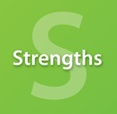 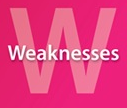 What do I not perform well in?INTERNAL FACTORSEXTERNAL FACTORSWhat opportunities are available to improve strengths and weaknesses? What have you seen other students do?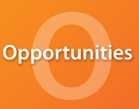 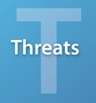 What will stop/impede me from achieving success?EXTERNAL FACTORSWhat are my strategies for future growth? How can I improve on my strengths?How will I rectify areas of concern?What are some strategies to deal with external pressures?What are some strategies for survival where weaknesses/threats cannot be corrected?